East Clayton Elementary School- Parental & Family Engagement Calendar 2018 - 2019Parent Center open daily 8:00am -2:00pm ~ Parent Liaison Tracie McCullough, Email tracie.mccullough@clayton.k12.ga.us~ October 2018 ~~ October 2018 ~~ October 2018 ~~ October 2018 ~~ October 2018 ~SunMonTueWedThuFriSatEast Clayton ES3674 Steele RdEllenwood, Ga. 30294 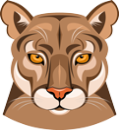 For questions about the events on this calendar, please contact the parent liaison, Mrs. McCullough, at 678-827-7927 ext. 5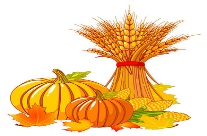 Teamwork Makesthe Dream Work!Parents + Teachers =Student Success!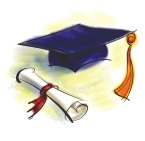 1     Beat the Bell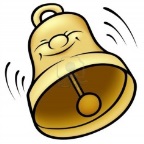 2 Classroom instruction begins at 7:45AMEvery Minute Counts3    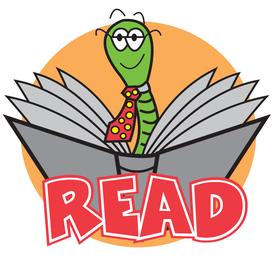 4       Book Fair7:30am – 1:50pmReading Kick-OffBooks with Dads  5:30 – 7:30PM5 Staff DevelopmentNo School for students6East Clayton ES3674 Steele RdEllenwood, Ga. 30294 For questions about the events on this calendar, please contact the parent liaison, Mrs. McCullough, at 678-827-7927 ext. 5Teamwork Makesthe Dream Work!Parents + Teachers =Student Success!8      Fall BreakNo School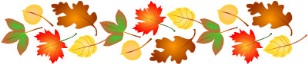 9       Book Fair7:30am – 1:50pm10        Book Fair7:30am – 1:50pmWe Read-WorkshopWays to increase your child’s reading skills 9am11       Book FairReading is GRAND!(muffins with grandparents)8 – 9:30AMVolunteer Day!12    Book FairParent Drop-In  Meetings Tours, Infinite Campus Assistance, Free resources8am-2pm13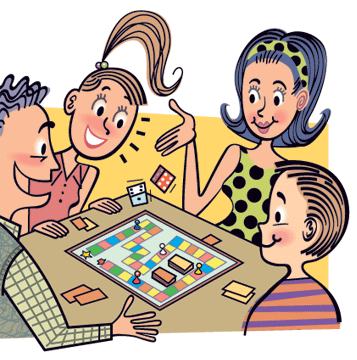 East Clayton ES3674 Steele RdEllenwood, Ga. 30294 For questions about the events on this calendar, please contact the parent liaison, Mrs. McCullough, at 678-827-7927 ext. 5Teamwork Makesthe Dream Work!Parents + Teachers =Student Success!15`    Heads-Up On InstructionGet the Scoop on what your child is learning PK - 2nd  > 8:30 – 9:30am3rd - 5th  > 9:30 – 10:30am16 GMAS – What is the Ga Milestones? How does it Look? How can I help my child?9 – 11am    Fall Parent Conferences(Extended Hours)17 Reading Skills8:00am – 9:00amTips and strategioes to increase reading skills and reading stamina18Volunteer DayVolunteer at your child’s school, anytime between the hours of 8am – 2pm19  Learning is Fun!Stop by to pick up learning games to enjoy with your child8:00AM – 2:00PM to 20     District’sLiteracy & Numeracy Parent/Family Workshop9 – 12noonMt Zion High School2535 Mt Zion Pkwy, Jonesboro, GA 30236East Clayton ES3674 Steele RdEllenwood, Ga. 30294 For questions about the events on this calendar, please contact the parent liaison, Mrs. McCullough, at 678-827-7927 ext. 5Teamwork Makesthe Dream Work!Parents + Teachers =Student Success!22 Preparing for the Ga Milestones(GMAS)Parent Workshop8:30am  and  1:00pm23Mastering Reading and Writing Workshop9:00am24 Infinite CampusHow to Access Students Grades Online?Infinite Campus Training for Parents 1:00pm25 Volunteer DayVolunteer at your child’s school, anytime between the hours of 8am – 2pm26       Fall Fest5 – 8pm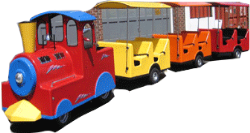 27 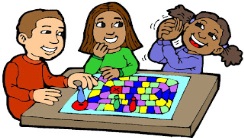 East Clayton ES3674 Steele RdEllenwood, Ga. 30294 For questions about the events on this calendar, please contact the parent liaison, Mrs. McCullough, at 678-827-7927 ext. 5Teamwork Makesthe Dream Work!Parents + Teachers =Student Success!29 `    Heads-Up On InstructionGet the Scoop on what your child is learning PK - 2nd  > 8:30 – 9:30am3rd - 5th  > 9:30 – 10:30am30Homework and Study Skills Parent Workshop9:00am31 Upcoming Events:>Nov 3rd – Stars & Stripes 5k Run/Walk>Nov 6th – No School (Election Day)>Nov 8th – Academic Night 5:30pm Thanks for your Involvement!>Parents who attend at least 6 workshops will be honored at the District’s Parent Engagement Celebration - Spring 2019> Ga Milestones(GMAS) Please make plans to attend the GMAS workshops to get a jump start on preparing your child for the assessment>Volunteer Day – Stop by, at your convenience, to volunteer at your child’s school>Character Counts Week – October 15th 19th             >Red Ribbon Week – October 22nd – 26th >October 20th - Please make plans to attend CCPS’s Saturday Parent/Family Workshop at Mt Zion High School from 9:00am-12noon   (light breakfast - hands on activities - free resources for parents and children – more knowledge and understanding)  >Parents who attend at least 6 workshops will be honored at the District’s Parent Engagement Celebration - Spring 2019> Ga Milestones(GMAS) Please make plans to attend the GMAS workshops to get a jump start on preparing your child for the assessment>Volunteer Day – Stop by, at your convenience, to volunteer at your child’s school>Character Counts Week – October 15th 19th             >Red Ribbon Week – October 22nd – 26th >October 20th - Please make plans to attend CCPS’s Saturday Parent/Family Workshop at Mt Zion High School from 9:00am-12noon   (light breakfast - hands on activities - free resources for parents and children – more knowledge and understanding)  >Parents who attend at least 6 workshops will be honored at the District’s Parent Engagement Celebration - Spring 2019> Ga Milestones(GMAS) Please make plans to attend the GMAS workshops to get a jump start on preparing your child for the assessment>Volunteer Day – Stop by, at your convenience, to volunteer at your child’s school>Character Counts Week – October 15th 19th             >Red Ribbon Week – October 22nd – 26th >October 20th - Please make plans to attend CCPS’s Saturday Parent/Family Workshop at Mt Zion High School from 9:00am-12noon   (light breakfast - hands on activities - free resources for parents and children – more knowledge and understanding)  >Parents who attend at least 6 workshops will be honored at the District’s Parent Engagement Celebration - Spring 2019> Ga Milestones(GMAS) Please make plans to attend the GMAS workshops to get a jump start on preparing your child for the assessment>Volunteer Day – Stop by, at your convenience, to volunteer at your child’s school>Character Counts Week – October 15th 19th             >Red Ribbon Week – October 22nd – 26th >October 20th - Please make plans to attend CCPS’s Saturday Parent/Family Workshop at Mt Zion High School from 9:00am-12noon   (light breakfast - hands on activities - free resources for parents and children – more knowledge and understanding)  >Parents who attend at least 6 workshops will be honored at the District’s Parent Engagement Celebration - Spring 2019> Ga Milestones(GMAS) Please make plans to attend the GMAS workshops to get a jump start on preparing your child for the assessment>Volunteer Day – Stop by, at your convenience, to volunteer at your child’s school>Character Counts Week – October 15th 19th             >Red Ribbon Week – October 22nd – 26th >October 20th - Please make plans to attend CCPS’s Saturday Parent/Family Workshop at Mt Zion High School from 9:00am-12noon   (light breakfast - hands on activities - free resources for parents and children – more knowledge and understanding)  >Parents who attend at least 6 workshops will be honored at the District’s Parent Engagement Celebration - Spring 2019> Ga Milestones(GMAS) Please make plans to attend the GMAS workshops to get a jump start on preparing your child for the assessment>Volunteer Day – Stop by, at your convenience, to volunteer at your child’s school>Character Counts Week – October 15th 19th             >Red Ribbon Week – October 22nd – 26th >October 20th - Please make plans to attend CCPS’s Saturday Parent/Family Workshop at Mt Zion High School from 9:00am-12noon   (light breakfast - hands on activities - free resources for parents and children – more knowledge and understanding)  >Parents who attend at least 6 workshops will be honored at the District’s Parent Engagement Celebration - Spring 2019> Ga Milestones(GMAS) Please make plans to attend the GMAS workshops to get a jump start on preparing your child for the assessment>Volunteer Day – Stop by, at your convenience, to volunteer at your child’s school>Character Counts Week – October 15th 19th             >Red Ribbon Week – October 22nd – 26th >October 20th - Please make plans to attend CCPS’s Saturday Parent/Family Workshop at Mt Zion High School from 9:00am-12noon   (light breakfast - hands on activities - free resources for parents and children – more knowledge and understanding)  